様式　8-7 (単独申請用-他の有機JAS申請はしない事業者用-)　「外国格付表示業者　認証審査申請書」（有機農産物、有機畜産物及び有機加工食品について外国格付の表示を付する取扱業者等について、本書では「外国格付表示業者」とする）日本オーガニック＆ナチュラルフーズ協会理事長殿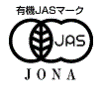 下記について、認証の検査・調査を申請します。　外国格付表示業者の申告書1．申請品目について(1-1)外国格付表示対象品目の確認＊有機農産物加工食品…原材料(食塩,水及び加工助剤を除く。)の重量に占める農産物(有機農産物を除く。)、畜産物、水産物及びこれらの加工品の重量の割合が5%以下であるもの。＊有機畜産物加工食品…原材料(食塩,水及び加工助剤を除く。)の重量に占める農産物、畜産物(有機畜産物を除く。)、水産物及びこれらの加工品の重量の割合が5%以下であるもの。＊有機農畜産物加工食品…原材料(食塩,水及び加工助剤を除く。)の重量に占める農産物(有機農産物を除く。)、畜産物(有機畜産物を除く。)、水産物及びこれらの加工品の重量の割合が5%以下であるもの。＊有機農産物飼料………有機飼料のうち、調製又は選別の工程のみを経たもの。未加工の飼料作物、サイレージ等が該当する。※外国格付表示とは、米国・カナダ・EUの有機認証ロゴマークを指します。※2022年10月施行される有機加工食品の日本農林規格に含まれる有機JASの酒類については、同等性の対象外です。(1-2)年間計画品目ごとの年間外国格付表示量を、以下の表に記載して下さい。単位はKgまたはLで記入してください。※下表に書ききれない場合は、行を増やすか、別紙にて提出して下さい。※未定の場合は未定と記入して下さい。(1-3)外国格付表示品の物流・行程フローチャートに関する届出有機申請品目ごとに、使用施設や包装行程（実施する場合）が確認できるフローチャートを作成して下さい。同一行程の有機申請品目であればそれがわかるように一つにまとめても構いません。別紙にて作成のうえ、提出いただいても構いません。２．受入保管・格付表示に関する組織(2-1)申請する組織についての確認。該当する方に✓を入れてください。①申請者が単独で主体的にすべての施設やすべての工程を管理している。　②複数の組織及び施設が一体的な申請者となって管理している。　　　　　→各組織が同等な立場でグループとして申請する。申請者が保管などの業務の一部を委託(外注)する場合もこちら。申請書表紙の認証を受ける者の名称にグループ名、所在地にグループの所在地を記載すること。グループの構成員が「(3-1)外国格付表示に関わる施設」に該当しない場合は以下の表に、その構成員名(会社名等)と所在地、業務内容を記載すること。(2-2)　 輸出品の受入れ、保管及び包装に関する計画の立案及び推進内部規程の最終更新日(2-3)　行程に生じた異常等に関する処置又は指導原料の受入保管～（包装）～外国格付表示～出荷の工程に起こった異常事態の伝達方法、指示者、処置方法について、該当するものを選択し、それぞれ必要な事項を記載して下さい。①処置方法、対策を文書化している。②処置方法、対策を文書化していない。具体的な異常事態の処理・指導方法を以下に記載して下さい。(2-4)受入保管・外国格付表示に関する管理担当者一覧認証の技術的基準に定める担当者・責任者について以下の表に記載して下さい。注1）外国格付表示担当者は、営業部門から実質的に独立した組織及び権限を有すること。やむを得ず営業部門（営業を行う者）が格付表示担当者になる場合は、外国格付表示製品に関する営業は行わない旨の宣誓（自由書式）を提出して下さい。注2）2022年8月までにJONA主催の有機JAS講習会を修了した方は、外国格付表示業者の補足研修を修了するか、2022年9月以降のJONA主催の有機JAS講習会を修了する必要があります。補足研修を修了日を記入して下さい。＊受入保管責任者―認証の技術的基準で定める経験年数を有し、講習会を受講した方1名。＊受入保管担当者―認証の技術的基準で定める経験年数を有した方。選任しなくても、複数名でも可。＊外国格付表示担当者―営業部門から実質的に独立した権限を有し、講習会を受講した方、複数名可。3．受入保管施設及び外国格付表示をおこなう施設について（3-1）外国格付表示に関わる施設として使用する施設をすべて記載して下さい。※申請施設には、受入保管施設、外国格付表示を行う施設、包装施設、出荷までの一時保管施設が含まれます。※施設の名称には、社名・工場名を記載してください。※作業内容には、原料受入保管、包装、製品保管、外国格付表示等、具体的に記載してください。※下表に書ききれない場合は、行を増やすか、別紙にて提出して下さい。➡ 委託先がある場合、委託先を管理するための規程・マニュアル・記録・契約書・覚書・施設図面を提出して下さい。(3-2) 申請施設（上記3-1の施設）の防虫防鼠の施工者について、下記表を作成して下さい。(3-3) 申請施設（上記3-1の施設）における薬剤を用いない防虫防鼠の取組みについて下記表を作成して下さい。※粘着トラップ等に使用する誘引剤は、食品または食品添加物グレードのもので殺虫・殺鼠成分が含まれないものが使用可能です。殺虫・殺鼠成分を含むものは下の別紙様式9-4「有害動植物防除用薬剤 申請書」で申請して下さい。※ハーブ由来等の忌避剤は下の別紙様式9-4「有害動植物防除用薬剤 申請書」で申請して下さい。※モニタリング等で使用するフォロモントラップや一緒に使用する誘引成分は別紙様式9-4「有害動植物防除用薬剤 申請書」で申請して下さい。(3－4) 防虫防鼠薬剤一覧申請施設（上記3-1の施設）において防虫防鼠のために薬剤を使用する場合、薬剤のリストを作成して下さい。＊申請施設（上記3-1の施設）で使用する可能性のある防除薬剤はない。　　　＊申請施設（上記3-1の施設）で使用する可能性のある防除薬剤がある。　　　　　➡別紙「有害動植物防除用薬剤 申請書」を作成し、提出して下さい。(3－5) 申請施設（上記3-1の施設）における洗剤・殺菌剤（以下、洗剤等）に関する情報について、該当するものを選択してください。その他を選択した場合は内容を記載して下さい。複数チェック可。＊施設の衛生管理に使用する各種洗剤や殺菌剤（次亜塩素酸系製剤、アルコール製剤など）が該当します。使用状況により、その資材の説明資料の提出や使用方法に関する追加報告を求める場合があります。●包装がある場合の個別の機械器具については（3-7）で申告して頂きます。（3－5）（3－6）は施設全体の衛生管理についてです。【洗剤等の使用用途について】床面の洗浄殺菌のための洗剤等を使用している。手指の洗浄殺菌のための洗剤等を使用している。その他　   　　　　【洗剤等の管理について】使用する洗剤等のリストを作成している。使用する洗剤等の管理責任者を配置し、把握している。洗剤等使用時の手順書を策定している。その他　   　　　　（3－6）施設の衛生管理のために、オゾン殺菌を行っていますか？①オゾン殺菌を行っていない。②オゾン殺菌を行っている。　　　　※文書名を記入した場合は、当該文書を提出して下さい。(3－7)　包装工程について　 　外国格付表示業者として、包装は実施しない。　外国格付表示業者として、包装は実施し、包装で使用する機械・器具一覧と清掃方法は以下のとおり。※上記項目を満たしていれば、自社書式の一覧でも構いません。　※機械器具名に使用施設名を記入して下さい。　※共洗い（押出し）の場合、押し出し量を決定した根拠を示して下さい。　 ※有機品が直接触れるライン等の掃除や消毒にエタノール製剤を使用する場合、揮発又はふき取り後に有機品の取り扱いが可能です。使用するエタノール製剤は食品（添加物）グレードのものが使用可能です。別紙様式9-5「有害動植物防除用薬剤 申請書」で申請をしてください。　　※洗剤は使用可能です（ただし残留しないよう水で洗い流す必要があります）。洗剤の資料は提出する必要はありません。(3－8)　(3-7)で包装すると申告した場合、包装容器等の資材について、該当するものを選択してください。①ポリフィルム　②紙　　　　　　③瓶　　　　　　④プラスチックケース　⑤その他　　素材名：　   　　　　　4．外国格付表示の実施(4-1)外国格付表示規程について外国格付表示規程の最終更新日　　　本申請書の末に添付している、格付表示チェックシートを参照・活用しても構いません。(4-2) 外国格付表示の実施場所、頻度、担当者数について、以下の表に記載して下さい。※「格付表示を行う施設名称」欄には、格付表示を実施する工場等の名称を記入すること。※「格付表示の頻度」の欄には、1週間または1ヶ月あたりの格付表示頻度を、ほぼ毎日、週間に3～4回程度、1週間に1～2回、1ヶ月に数回程度等と記入すること。※「格付表示担当者の勤務形態」欄には、格付表示担当者の一週間当りの勤務日数および社員／契約の別を記入すること。●通信事項■別紙様式10-5宣誓事項及び必須添付書類リストも提出して下さい。外国格付表示に取り組んだきっかけ・理由をご記入ください。過去3年間に他の認証機関に有機認証の申請をした場合、認証機関名、申請時期、審査の結果をご記入ください。上記の審査結果が、不適合/否決の場合、認証機関から発行された不適合/否決についての通知文書を添付してください。更に、不適合事項への申請者の改善内容を説明し、その根拠書類を添付してください。日本オーガニック＆ナチュラルフーズ協会　理事長宛以上の申告内容に虚偽はありません。申請書記入日申請書記入日申請書記入日●認証事業者に関する届出●認証事業者に関する届出申請書記入者申請書記入者申請書記入者認証を受ける者の名称所在地〒　     〒　     〒　     〒　     〒　     〒　     〒　     代表者名正会員/準会員の別正会員/準会員の別正会員/準会員の別正会員/準会員の別正会員/準会員の別代表者名☐正会員☐正会員☐正会員☐正会員☐正会員代表者名☐準会員　→　正会員名正会員名申請窓口担当者氏名窓口担当者電話窓口担当者電話窓口担当者FAX窓口担当者e-mail窓口担当者e-mail新規／年次調査／変更追加のみの申請新規／年次調査／変更追加のみの申請新規／年次調査／変更追加のみの申請新規／年次調査／変更追加のみの申請新規／年次調査／変更追加のみの申請新規／年次調査／変更追加のみの申請新規／年次調査／変更追加のみの申請新規／年次調査／変更追加のみの申請新規申請　　（他の有機JAS認証を取得してない、又は申請中ではない）新規申請　　（他の有機JAS認証を取得してない、又は申請中ではない）新規申請　　（他の有機JAS認証を取得してない、又は申請中ではない）新規申請　　（他の有機JAS認証を取得してない、又は申請中ではない）新規申請　　（他の有機JAS認証を取得してない、又は申請中ではない）新規申請　　（他の有機JAS認証を取得してない、又は申請中ではない）新規申請　　（他の有機JAS認証を取得してない、又は申請中ではない）新規申請　　（他の有機JAS認証を取得してない、又は申請中ではない）年次（継続）調査➡申請内容に変更追加がないか再確認して下記の該当する方にチェックを入れてください。検査時に追加変更の申請は受付できません。事前申請が必要です。今回の申請で変更・追加がない。今回の申請で変更・追加がある。変更追加内容を下記、変更追加の欄に記入して下さい。     ※認証変更追加事項の例：施設や倉庫、機械・器具、担当者、規程、品目、防虫防鼠のための資材(その資材の説明資料含む)、表示など)年次（継続）調査➡申請内容に変更追加がないか再確認して下記の該当する方にチェックを入れてください。検査時に追加変更の申請は受付できません。事前申請が必要です。今回の申請で変更・追加がない。今回の申請で変更・追加がある。変更追加内容を下記、変更追加の欄に記入して下さい。     ※認証変更追加事項の例：施設や倉庫、機械・器具、担当者、規程、品目、防虫防鼠のための資材(その資材の説明資料含む)、表示など)年次（継続）調査➡申請内容に変更追加がないか再確認して下記の該当する方にチェックを入れてください。検査時に追加変更の申請は受付できません。事前申請が必要です。今回の申請で変更・追加がない。今回の申請で変更・追加がある。変更追加内容を下記、変更追加の欄に記入して下さい。     ※認証変更追加事項の例：施設や倉庫、機械・器具、担当者、規程、品目、防虫防鼠のための資材(その資材の説明資料含む)、表示など)年次（継続）調査➡申請内容に変更追加がないか再確認して下記の該当する方にチェックを入れてください。検査時に追加変更の申請は受付できません。事前申請が必要です。今回の申請で変更・追加がない。今回の申請で変更・追加がある。変更追加内容を下記、変更追加の欄に記入して下さい。     ※認証変更追加事項の例：施設や倉庫、機械・器具、担当者、規程、品目、防虫防鼠のための資材(その資材の説明資料含む)、表示など)年次（継続）調査➡申請内容に変更追加がないか再確認して下記の該当する方にチェックを入れてください。検査時に追加変更の申請は受付できません。事前申請が必要です。今回の申請で変更・追加がない。今回の申請で変更・追加がある。変更追加内容を下記、変更追加の欄に記入して下さい。     ※認証変更追加事項の例：施設や倉庫、機械・器具、担当者、規程、品目、防虫防鼠のための資材(その資材の説明資料含む)、表示など)年次（継続）調査➡申請内容に変更追加がないか再確認して下記の該当する方にチェックを入れてください。検査時に追加変更の申請は受付できません。事前申請が必要です。今回の申請で変更・追加がない。今回の申請で変更・追加がある。変更追加内容を下記、変更追加の欄に記入して下さい。     ※認証変更追加事項の例：施設や倉庫、機械・器具、担当者、規程、品目、防虫防鼠のための資材(その資材の説明資料含む)、表示など)年次（継続）調査➡申請内容に変更追加がないか再確認して下記の該当する方にチェックを入れてください。検査時に追加変更の申請は受付できません。事前申請が必要です。今回の申請で変更・追加がない。今回の申請で変更・追加がある。変更追加内容を下記、変更追加の欄に記入して下さい。     ※認証変更追加事項の例：施設や倉庫、機械・器具、担当者、規程、品目、防虫防鼠のための資材(その資材の説明資料含む)、表示など)年次（継続）調査➡申請内容に変更追加がないか再確認して下記の該当する方にチェックを入れてください。検査時に追加変更の申請は受付できません。事前申請が必要です。今回の申請で変更・追加がない。今回の申請で変更・追加がある。変更追加内容を下記、変更追加の欄に記入して下さい。     ※認証変更追加事項の例：施設や倉庫、機械・器具、担当者、規程、品目、防虫防鼠のための資材(その資材の説明資料含む)、表示など)　　　　変更・追加のみ申請　※変更追加の内容を下欄に記載。　　　　変更・追加のみ申請　※変更追加の内容を下欄に記載。　　　　変更・追加のみ申請　※変更追加の内容を下欄に記載。　　　　変更・追加のみ申請　※変更追加の内容を下欄に記載。　　　　変更・追加のみ申請　※変更追加の内容を下欄に記載。　　　　変更・追加のみ申請　※変更追加の内容を下欄に記載。　　　　変更・追加のみ申請　※変更追加の内容を下欄に記載。　　　　変更・追加のみ申請　※変更追加の内容を下欄に記載。変更・追加の内容※具体的な内容および既に確認済みの行程と同じ行程であれば確認済み行程の内容も記入して下さい。※変更追加にともなう変更文書（申告書、規程やマニュアル、図面など）を一緒に提出して下さい。修正箇所を文字の色を変える等、特定しやすいようにして頂くと審査をスムーズに進めることができますので、ご協力ください。変更・追加の内容※具体的な内容および既に確認済みの行程と同じ行程であれば確認済み行程の内容も記入して下さい。※変更追加にともなう変更文書（申告書、規程やマニュアル、図面など）を一緒に提出して下さい。修正箇所を文字の色を変える等、特定しやすいようにして頂くと審査をスムーズに進めることができますので、ご協力ください。変更・追加の内容※具体的な内容および既に確認済みの行程と同じ行程であれば確認済み行程の内容も記入して下さい。※変更追加にともなう変更文書（申告書、規程やマニュアル、図面など）を一緒に提出して下さい。修正箇所を文字の色を変える等、特定しやすいようにして頂くと審査をスムーズに進めることができますので、ご協力ください。変更・追加の内容※具体的な内容および既に確認済みの行程と同じ行程であれば確認済み行程の内容も記入して下さい。※変更追加にともなう変更文書（申告書、規程やマニュアル、図面など）を一緒に提出して下さい。修正箇所を文字の色を変える等、特定しやすいようにして頂くと審査をスムーズに進めることができますので、ご協力ください。変更・追加の内容※具体的な内容および既に確認済みの行程と同じ行程であれば確認済み行程の内容も記入して下さい。※変更追加にともなう変更文書（申告書、規程やマニュアル、図面など）を一緒に提出して下さい。修正箇所を文字の色を変える等、特定しやすいようにして頂くと審査をスムーズに進めることができますので、ご協力ください。変更・追加の内容※具体的な内容および既に確認済みの行程と同じ行程であれば確認済み行程の内容も記入して下さい。※変更追加にともなう変更文書（申告書、規程やマニュアル、図面など）を一緒に提出して下さい。修正箇所を文字の色を変える等、特定しやすいようにして頂くと審査をスムーズに進めることができますので、ご協力ください。変更・追加の内容※具体的な内容および既に確認済みの行程と同じ行程であれば確認済み行程の内容も記入して下さい。※変更追加にともなう変更文書（申告書、規程やマニュアル、図面など）を一緒に提出して下さい。修正箇所を文字の色を変える等、特定しやすいようにして頂くと審査をスムーズに進めることができますので、ご協力ください。作業開始予定時期①①①①①①①②②②②②②②③③③③③③③●事務局使用欄受付受付日／担当者申請料金確認状況受理受理日／担当者品目又は商品名農林物資の種類同等性輸出国格付表示（有機JASマーク貼付）はどこに表示されていますか。（複数選択可）外国格付表示はどこに表示しますか。（複数選択可）個別商品納品書／送り状輸送用の容器（段ボール等）その他（　　　　　）個別商品納品書／送り状輸送用の容器（段ボール等）その他（　　　　　）個別商品納品書／送り状輸送用の容器（段ボール等）その他（　　　　　）個別商品納品書／送り状輸送用の容器（段ボール等）その他（　　　　　）個別商品納品書／送り状輸送用の容器（段ボール等）その他（　　　　　）個別商品納品書／送り状輸送用の容器（段ボール等）その他（　　　　　）個別商品納品書／送り状輸送用の容器（段ボール等）その他（　　　　　）個別商品納品書／送り状輸送用の容器（段ボール等）その他（　　　　　）品目又は商品名期間（例：○年1月～１２月）計画量構成員名(会社名等)所在地業務内容更新日文書のタイトル氏　名担当区分（受入保管責任者/受入保管担当者／外国格付表示担当者） 注１所属部署　注１食品の流通実務の経験年数　注２JONA又はＪＡＳ協会の講習会受講日　注３営業部門その他部門（     　　）     年営業部門その他部門（     　　）     年営業部門その他部門（     　　）     年営業部門その他部門（     　　）     年施設の名称作業内容所在地自社／委託の別①     自社　委託②     自社　委託③     自社　委託施設（委託施設含む）の名称防虫防鼠の施工者（複数選択可）①     　施設管理者　　　　防除の専門業者と契約（契約先：     　　　　　　　）②     　施設管理者　　　　防除の専門業者と契約（契約先：     　　　　　　　）③     　施設管理者　　　　防除の専門業者と契約（契約先：     　　　　　　　）実施施設名（又は3-1の施設番号）方法機材や製品名日常の清掃・光・熱・音・電撃の利用・陽圧化物理的トラップ（粘着シート等）※誘引剤を使用する場合は誘引剤の内容がわかる資料を提出して下さい。誘引剤の使用がない場合は下に誘引剤無しと記入して下さい。殺虫剤成分を含まない界面活性剤など※殺虫剤成分を含む製品は(6-3) 「有害動植物防除用薬剤 申請書」で申請して下さい。その他（　     ）目的使用施設・場所食品への汚染対策方法又は対策が定められた文書名機械・器具の名称有機専用／慣行との共用の別使用目的洗浄・清掃方法（複数選択可）有機　共用水洗浄　　洗剤洗浄　（手作業）エアダスター　　吸引　　ホウキ・ブラシ共洗い（押出し）【   　　　　㎏】ふき掃除　→エタノール使用有その他（     　）更新日外国格付表示を行う施設名称外国格付表示の頻度(1週間／1ヶ月当り)外国格付表示担当者人数外国格付表示担当者の勤務形態　     人　     人　     人　     人　     人受入保管責任者　氏名:外国格付の表示担当者　氏名:記入者　氏名: